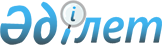 О внесении изменений в решение Зерендинского районного маслихата от 22 января 2021 года № 2-9 "Об определении специализированных мест для организации и проведения мирных собраний, порядка использования специализированных мест для организации и проведения мирных собраний, норм их предельной заполняемости, а также требований к материально-техническому и организационному обеспечению специализированных мест для организации и проведения мирных собраний, границ прилегающих территорий, в которых запрещено проведение пикетирования в Зерендинском районе"Решение Зерендинского районного маслихата Акмолинской области от 17 ноября 2021 года № 12-74. Зарегистрировано в Министерстве юстиции Республики Казахстан 2 декабря 2021 года № 25507
      Зерендинский районный маслихат РЕШИЛ:
      1. Внести в решение Зерендинского районного маслихата Акмолинской области "Об определении специализированных мест для организации и проведения мирных собраний, порядка использования специализированных мест для организации и проведения мирных собраний, норм их предельной заполняемости, а также требований к материально-техническому и организационному обеспечению специализированных мест для организации и проведения мирных собраний, границ прилегающих территорий, в которых запрещено проведение пикетирования в Зерендинском районе" от 22 января 2021 года № 2-9 (зарегистрировано в Реестре государственной регистрации нормативных правовых актов под № 8336) следующие изменения:
      заголовок указанного решения изложить в новой редакции:
      "Об организации и проведении мирных собраний";
      приложения 1, 2, 3 к указанному решению изложить в новой редакции согласно приложениям 1, 2, 3 к настоящему решению.
      2. Настоящее решение вводится в действие по истечении десяти календарных дней после дня его первого официального опубликования. Специализированные места для организации и проведения мирных собраний в Зерендинском районе
      Специализированные места для организации и проведения мирных собраний в Зерендинском районе:
      1. Площадь, расположенная у здания государственного коммунального казенного предприятия "Мәдениет үйі" при отделе культуры и развития языков Зерендинского района, село Зеренда, улица Тауелсиздик, 40.
      2. Площадь, село Зеренда, улица Юрия Гагарина, 30.
      3. Маршрут следования для проведения мирных собраний: село Зеренда, от пересечения улицы Мухтара Ауэзова с улицей Тауелсиздик до пересечения улицы Юбилейная с улицей Чапаева, далее по улице Чапаева до памятника воинам, павшим в Великой Отечественной войне.
      4. Территория автостоянки товарищества с ограниченной ответственностью "Дихан Плюс", село Оркен, улица Целинная, 28.
      5. Маршрут следования для проведения мирных собраний: село Оркен, от улицы Школьная, 19 до памятника воинам в Великой Отечественной войне.
      6. Площадь возле сельского клуба, село Акколь, улица Ыбырая Алтынсарина, 3;
      7. Маршрут следования для проведения мирных собраний: село Акколь, от улицы Ыбырая Алтынсарина до улицы Шокана Валиханова.
      8. Спортивный стадион, село Шагалалы, улица Женис.
      9. Маршрут следования для проведения мирных собраний: село Шагалалы, от улицы Женис до микрорайона Ынтымак.
      10. Площадь возле сельского клуба, поселок Бирлестик, улица Сакена Сейфуллина, 22.
      11. Маршрут следования для проведения мирных собраний: поселок Бирлестик, от улицы Сакена Сейфуллина до улицы Бирлестик.
      12. Площадь возле сельского клуба, село Акан, улица Бейбитшилик, 7.
      13. Маршрут следования для проведения мирных собраний: село Акан, от улицы Бейбитшилик, 7 через улицу Орталык до улицы Сарыозек, 11.
      14. Площадь, расположенная возле здания административно-культурного центра, село Байтерек, улица Орталык, 1.
      15. Маршрут следования для проведения мирных собраний: село Байтерек, от здания административно-культурного центра по улице Орталык, 1 до памятника павшим, в Великой Отечественной войне.
      16. Площадь возле сельского клуба, село Еленовка, улица Аблайхана, 36.
      17. Маршрут следования для проведения мирных собраний: село Еленовка, от улицы Школьная до улицы Абая Кунанбаева.
      18. Территория сельского клуба, село Малика Габдуллина, улица Зеленая, 16 а.
      19. Маршрут следования для проведения мирных собраний: село Малика Габдуллина, от улицы Зеленая, 47 до центра села улица Зеленая, 16.
      20. Площадь возле сельского клуба, село Исаковка, улица Женис, 13.
      21. Маршрут следования для проведения мирных собраний: село Исаковка, от улицы Женис, 13 до магазина "Казахстан".
      22. Площадь возле памятника воинам, павшим в Великой Отечественной войне, поселок Алексеевка, улица Советская.
      23. Маршрут следования для проведения мирных собраний: поселок Алексеевка, от улицы Школьная через улицу Советская до улицы Ленина.
      24. Площадь возле сельского клуба, село Приречное, улица Орталык, 19.
      25. Маршрут следования для проведения мирных собраний: село Приречное, от улицы Мектеп, 7 до улицы Орталык, 19.
      26. Площадь возле сельского клуба, село Кызылегис, улица Орталык, 11.
      27. Маршрут следования для проведения мирных собраний: село Кызылегис, от улицы Абая Кунанбаева, 1 до улицы Орталык, 11.
      28. Площадь возле сельского клуба, село Айдабол, улица Карла Маркса, 2 а.
      29. Маршрут следования для проведения мирных собраний: село Айдабол, от улицы Кооперативной до улицы Карла Маркса.
      30. Площадь возле здания товарищества с ограниченной ответственностью "Зеренда Астык", село Троицкое, улица Бейбитшилик, 10.
      31. Маршрут следования для проведения мирных собраний: село Троицкое, от улицы Достык через улицу Орталык, далее по улице Бейбитшилик до памятника неизвестного солдата.
      32. Площадь, расположенная у здания магазина "Асхат", село Конысбай, улица Абая Кунанбаева, 13.
      33. Маршрут следования для проведения мирных собраний: село Конысбай, от улицы Абая Кунанбаева, 3 до улицы Абая Кунанбаева, 13.
      34. Площадь возле сельского клуба, село Кызылсая, улица Орталык, 16.
      35. Маршрут следования для проведения мирных собраний: село Кызылсая, от улицы Орталык, 18 до улицы Орталык, 16.
      36. Площадь возле сельского клуба, село Викторовка, улица Мира, 71.
      37. Маршрут следования для проведения мирных собраний: село Викторовка, от сельского клуба по улице Мира, 71 до здания товарищества с ограниченной ответственностью "Викторовское" улица Мира, 132.
      38. Площадь, расположенная возле магазина "Гульзат", село Симферополь, улица Школьная, 9.
      39. Маршрут следования для проведения мирных собраний: село Симферополь, от улицы Школьная, 9 до улицы Целинная, 10 б.
      40. Площадь возле сельского клуба, село Ортак, улица Орталык, 26.
      41. Маршрут следования для проведения мирных собраний: село Ортак, от улицы Орталык, 1 до улицы Орталык, 51.
      42. Площадь возле сельского акимата, село Карауыл Канай би, улица Канай би, 13.
      43. Маршрут следования для проведения мирных собраний: село Карауыл Канай би, от улицы Актобе, 1 до улицы Канай би, 10.
      44. Площадь, расположенная возле сельского акимата, село Садовое, улица Тауелсиздик, 3.
      45. Маршрут следования для проведения мирных собраний: село Садовое, от улицы Мектеп, 1 через улицу Егемен до улицы Тауелсиздик. Порядок использования специализированных мест для организации и проведения мирных собраний, нормы их предельной заполняемости, а также требования к материально-техническому и организационному обеспечению специализированных мест для организации и проведения мирных собраний в Зерендинском районе
      1. Настоящий порядок использования специализированных мест для организации и проведения мирных собраний, нормы их предельной заполняемости, а также требования к материально-техническому и организационному обеспечению специализированных мест для организации и проведения мирных собраний в Зерендинском районе разработан в соответствии с Законом Республики Казахстан "О порядке организации и проведения мирных собраний в Республике Казахстан" (далее – Закон).
      2. Специализированные места используются с соблюдением санитарных норм и правил пожарной безопасности. Допускается проведение мирных собраний в случае отсутствия информации о проведении в специализированных местах других запланированных официальных, культурных, зрелищных культурно-массовых, физкультурно-оздоровительных, спортивных и иных мероприятий, осуществлении строительно-монтажных работ.
      3. Материально-техническое и организационное обеспечение проведения мирных собраний осуществляется их организатором и участниками за счет собственных средств, а также за счет средств и имущества, собранных и (или) переданных для проведения данных мирных собраний, если Законом и иными законами Республики Казахстан не установлено иное.
      4. Нормы предельной заполняемости специализированных мест для организации и проведения мирных собраний в Зерендинском районе:
      1) площадь, расположенная у здания государственного коммунального казенного предприятия "Мәдениет үйі" при отделе культуры и развития языков Зерендинского района, село Зеренда, улица Тауелсиздик, 40, норма предельной заполняемости 150 человек;
      2) площадь, село Зеренда, улица Юрия Гагарина, 30, норма предельной заполняемости 100 человек;
      3) маршрут следования для проведения мирных собраний: село Зеренда от пересечения улицы Мухтара Ауэзова с улицей Тауелсиздик до пересечения улицы Юбилейная с улицей Чапаева, далее по улице Чапаева до памятника воинам, павшим в Великой Отечественной войне, норма предельной заполняемости 50 человек;
      4) территория автостоянки товарищества с ограниченной ответственностью "Дихан Плюс" село Оркен, улица Целинная, 28, норма предельной заполняемости 50 человек;
      5) маршрут следования для проведения мирных собраний: село Оркен, от улицы Школьная, 19 до памятника воинам в Великой Отечественной войне улица Школьная, норма предельной заполняемости 50 человек;
      6) площадь возле сельского клуба село Акколь, улица Ыбырая Алтынсарина, 3, норма предельной заполняемости 50 человек;
      7) маршрут следования для проведения мирных собраний: село Акколь, от улицы Ыбырая Алтынсарина до улицы Шокана Валиханова, норма предельной заполняемости 50 человек;
      8) спортивный стадион, село Шагалалы, улица Женис, норма предельной заполняемости 50 человек;
      9) маршрут следования для проведения мирных собраний: село Шагалалы, от улицы Женис до микрорайона Ынтымак, норма предельной заполняемости 50 человек;
      10) площадь возле сельского клуба, поселок Бирлестик, улица Сакена Сейфуллина, 22, норма предельной заполняемости 50 человек;
      11) маршрут следования для проведения мирных собраний: поселок Бирлестик, от улицы Сакена Сейфуллина до улицы Бирлестик, норма предельной заполняемости 50 человек;
      12) площадь возле сельского клуба, село Акан, улица Бейбитшилик, 7, норма предельной заполняемости 50 человек;
      13) маршрут следования для проведения мирных собраний: село Акан, от улицы Бейбитшилик, 7 через улицу Орталык до улицы Сарыозек, 11, норма предельной заполняемости 50 человек;
      14) площадь расположенная возле здания административно-культурного центра село Байтерек, улица Орталык, 1, норма предельной заполняемости 50 человек;
      15) маршрут следования для проведения мирных собраний: село Байтерек, от здания административно-культурного центра улица Орталык, 1 до памятника павшим, в Великой Отечественной войне, норма предельной заполняемости 50 человек;
      16) площадь возле сельского клуба, село Еленовка, улица Аблайхана, 36, норма предельной заполняемости 50 человек;
      17) маршрут следования для проведения мирных собраний: село Еленовка, от улицы Школьная до улицы Абая Кунанбаева, норма предельной заполняемости 50 человек;
      18) территория сельского клуба, село Малика Габдуллина, улица Зеленая, 16 а, норма предельной заполняемости 50 человек;
      19) маршрут следования для проведения мирных собраний: село Малика Габдуллина, от улицы Зеленая, 47 до центра села улица Зеленая, 16, норма предельной заполняемости 50 человек;
      20) площадь возле сельского клуба, село Исаковка, улица Женис, 13, норма предельной заполняемости 50 человек;
      21) маршрут следования для проведения мирных собраний: село Исаковка, от улицы Женис, 13 до магазина "Казахстан", норма предельной заполняемости 50 человек;
      22) площадь возле памятника воинам, павшим в Великой Отечественной войне поселок Алексеевка, улица Советская, норма предельной заполняемости 50 человек;
      23) маршрут следования для проведения мирных собраний: поселок Алексеевка, от улицы Школьная через улицу Советская до улицы Ленина, норма предельной заполняемости 50 человек;
      24) площадь возле сельского клуба, село Приречное, улица Орталык, 19, норма предельной заполняемости 50 человек;
      25) маршрут следования для проведения мирных собраний: село Приречное, от улицы Мектеп, 7 до улицы Орталык, 19, норма предельной заполняемости 50 человек;
      26) площадь возле сельского клуба, село Кызылегис, улица Орталык, 11, норма предельной заполняемости 50 человек;
      27) маршрут следования для проведения мирных собраний: село Кызылегис, от улицы Абая Кунанбаева, 1 до улицы Орталык, 11, норма предельной заполняемости 50 человек;
      28) площадь возле сельского клуба, село Айдабол, улица Карла Маркса, 2 а, норма предельной заполняемости 50 человек;
      29) маршрут следования для проведения мирных собраний: село Айдабол, от улицы Кооперативной до улицы Карла Маркса, норма предельной заполняемости 50 человек;
      30) площадь возле здания товарищества с ограниченной ответственностью "Зеренда Астык", село Троицкое, улица Бейбитшилик, 10, норма предельной заполняемости 50 человек;
      31) маршрут следования для проведения мирных собраний: село Троицкое, от улицы Достык, через улицу Орталык, далее по улице Бейбитшилик до памятника неизвестного солдата, норма предельной заполняемости 50 человек;
      32) площадь, расположенная у здания магазина "Асхат", село Конысбай, улица Абая Кунанбаева, 13, норма предельной заполняемости 50 человек;
      33) маршрут следования для проведения мирных собраний: село Конысбай, от улицы Абая Кунанбаева, 3 до улицы Абая Кунанбаева, 13, норма предельной заполняемости 50 человек;
      34) площадь возле сельского клуба, село Кызылсая, улица Орталык, 16, норма предельной заполняемости 50 человек;
      35) маршрут следования для проведения мирных собраний: село Кызылсая, от улицы Орталык, 18 до улицы Орталык, 16, норма предельной заполняемости 50 человек;
      36) площадь возле сельского клуба, село Викторовка, улица Мира, 71, норма предельной заполняемости 50 человек;
      37) маршрут следования для проведения мирных собраний: село Викторовка, от сельского клуба улица Мира, 71 до здания товарищества с ограниченной ответственностью "Викторовское" улица Мира, 132, норма предельной заполняемости 50 человек;
      38) площадь, расположенная возле магазина "Гульзат", село Симферополь, улица Школьная, 9, норма предельной заполняемости 50 человек;
      39) маршрут следования для проведения мирных собраний: село Симферополь, от улицы Школьная, 9 до улицы Целинная, 10 б, норма предельной заполняемости 50 человек;
      40) площадь возле сельского клуба, село Ортак, улица Орталык, 26, норма предельной заполняемости 50 человек;
      41) маршрут следования для проведения мирных собраний: село Ортак, от улицы Орталык,1 до улицы Орталык, 51, норма предельной заполняемости 50 человек;
      42) площадь возле сельского акимата, село Карауыл Канай би, улица Канай би, 13, норма предельной заполняемости 50 человек;
      43) маршрут следования для проведения мирных собраний: село Карауыл Канай би, от улицы Актобе, 1 до улицы Канай би, 10, норма предельной заполняемости 50 человек;
      44) площадь, расположенная возле сельского акимата, село Садовое, улица Тауелсиздик, 3, норма предельной заполняемости 50 человек;
      45) маршрут следования для проведения мирных собраний: село Садовое, от улицы Мектеп, 1 через улицу Егемен до улицы Тауелсиздик, норма предельной заполняемости 50 человек.
      5. Не допускается установление юрт, палаток, иных сооружений в специализированных местах для организации и проведения мирных собраний без согласия местного исполнительного органа.
      6. В случае, если на проведение мирного собрания в одном и том же месте и (или) по одному и тому же маршруту следования либо в одно и то же время одновременно претендует несколько организаторов мирных собраний, очередность использования указанного места определяется местным исполнительным органом исходя из времени получения им соответствующего уведомления или заявления от организатора мирных собраний.
      7. Минимальное допустимое расстояние между лицами, принимающими участие в мирном собрании, кроме пикетирования, составляет не менее двух метров, в целях сохранения социальной дистанции.
      8. Минимальное допустимое расстояние между лицами, осуществляющими пикетирование, проводимое одним участником, составляет не менее 100 метров.
      9. Мирные собрания не могут начинаться ранее 9 часов и заканчиваться позднее 20 часов по местному времени Зерендинского района в день проведения мирных собраний. Границы прилегающих территорий, в которых не допускается проведение пикетирования в Зерендинском районе
      На территории Зерендинского района не допускается проведение пикетирования ближе 400 метров от границы прилегающих территорий:
      1) в местах массовых захоронений;
      2) на объектах железнодорожного, водного, воздушного и автомобильного транспорта и прилегающих к ним территориях;
      3) на территориях, прилегающих к организациям, обеспечивающим обороноспособность, безопасность государства и жизнедеятельность населения;
      4) на территориях, прилегающих к опасным производственным объектам и иным объектам, эксплуатация которых требует соблюдения специальных правил техники безопасности;
      5) на магистральных железнодорожных сетях, магистральных трубопроводах, национальной электрической сети, магистральных линиях связи и прилегающих к ним территориях.
					© 2012. РГП на ПХВ «Институт законодательства и правовой информации Республики Казахстан» Министерства юстиции Республики Казахстан
				
      Секретарь Зерендинскогорайонного маслихата

К.Аугалиев
Приложение 1 к решению
Зерендинского районного
маслихата от 17 ноября
2021 года № 12-74Приложение 1 к решению
Зерендинского районного
маслихата от 22 января
2021 года № 2-9Приложение 2 к решению
Зерендинского районного
маслихата от 17 ноября
2021 года № 12-74Приложение 2 к решению
Зерендинского районного
маслихата от 22 января
2021 года № 2-9Приложение 3 к решению
Зерендинского районного
маслихата от 17 ноября
2021 года № 12-74Приложение 3 к решению
Зерендинского районного
маслихата от 22 января
2021 года № 2-9